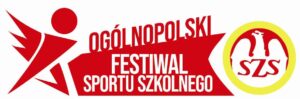 KOMUNIKAT ORGANIZACYJNYOGÓLNOPOLSKIEGO FESTIWALU SPORTU SZKOLNEGO: Finał Ogólnopolski  w Szkolnej Lidze Lekkoatletycznej Dziewcząt i Chłopców w ramach LicealiadyPartnerzy i patronat: Ministerstwo Sportu i Turystyki, Zarząd Krajowy Szkolnego Związku Sportowego,  - Urząd Marszałkowski w Łodzi, 
- Starostwo Powiatowe w Bełchatowie. 
Organizatorzy:  Łódzki Szkolny Związek Sportowy,  Powiatowe Centrum Sportu w Bełchatowie,  
- Uczniowski Klub Sportowy „CZEMPION” Bełchatów. Termin i miejsce zawodów:  19 września 2023 r. godz. 10.00, stadion Lekkoatletyczny Powiatowego Centrum Sportu w Bełchatowie, ul. Czapliniecka 96, 97 - 400 Bełchatów.  Uwaga:  przyjazd uczestników w dniu 18.09.2023 r. w godz. 1500 – 2000, ekipy zgłaszają się do biura zawodów (budynek PCS, ul. Czapliniecka 96) i dokonują weryfikacji uczestników, weryfikacja uczestników, którzy nie dojadą w dniu 18.09.2023 r. będzie odbywać się w dniu 19.09.2023 r. w godz. 730 – 930 (budynek PCS, ul. Czapliniecka 96), podczas weryfikacji należy przedstawić zgłoszenie wygenerowane z SRS i dokument ze zdjęciem potwierdzający tożsamość, program minutowy zostanie podany po upływie terminu zgłoszeń,  obiad będzie wydawany na terenie stadionu w godzinach: 1430 – 1730, uroczyste zakończenie zawodów przewidywane jest około godziny 1700 (zależy od ilości uczestników). Warunki uczestnictwa i sposób rozgrywania konkurencji:  w zawodach prawo startu posiadają reprezentacje szkolne reprezentujące każde województwo (maksymalnie 16 szkół) oddzielnie dziewcząt i chłopców, wyłonione w rywalizacji Szkolnego Związku Sportowego.  każda reprezentacja składa się z maksymalnie 16 zawodników z rocznika 2003 i młodsi oraz 2 osób towarzyszących (opiekunów). W zawodach prawo startu posiadają także uczniowie, którzy skończyli naukę w macierzystej szkole w roku szkolnym 2022/2023, a także uczniowie, którzy rozpoczęli naukę w szkole od 1. września 2023 r. każdy zawodnik ma prawo startu w jednej konkurencji i w sztafecie z wyłączeniem zawodników biegających na 800 m i 1500 m, w konkurencjach biegowych rozegrane będą serie na czas. w konkurencjach technicznych każdy zawodnik ma prawo do 4 prób. szkoła ma prawo wystawić nie więcej niż trzech zawodników w jednej konkurencji i jedną sztafetę, program zawodów: dziewczęta: blok szybkościowy: 100 m, 200 m, 400m, blok wytrzymałościowy: 800 m, 1500 m, blok skocznościowy: skok w dal, skok wzwyż blok rzutów : pchnięcie kulą 3 kg*, 4 kg*, rzut dyskiem 1 kg, rzut oszczepem 500g*, 600g*, sztafeta 4 x 100 m chłopcy: blok szybkościowy: 100 m, 200 m, 400m,  blok wytrzymałościowy: 800m, 1500 m, blok skocznościowy: skok w dal, skok wzwyż, blok rzutów: pchnięcie kulą 5 kg*, 6 kg*, 7,26 kg* rzut dyskiem 1,5 kg*, 1,75 kg*, 2 kg*, rzut oszczepem 700 g*, 800 g*, sztafeta 4 x 100 m, (* odpowiednia kategoria wiekowa),  osiągnięte w bezpośredniej rywalizacji wyniki przelicza się na punkty według tabel punktowych, na wynik drużyny składa się 12 (lub mniej) najlepszych wyników tj. po 2 wyniki z każdego bloku (szybkościowy, wytrzymałościowy, skocznościowy, rzutowy) oraz 4 najlepsze z pozostałych (w tym sztafeta). przy jednakowej liczbie punktów uzyskanych przez szkoły o wyższej lokacie decydują kolejne najlepsze wyniki punktowe uczniów zainteresowanych szkół. Nagrody:  wszystkie uczestniczące zespoły otrzymają okolicznościowe puchary i dyplomy., uczniowie trzech najlepszych szkół oraz trzej najlepsi zawodnicy w każdej konkurencji zostaną nagrodzeni pamiątkowymi medalami, troje zawodników, którzy uzyskali największą liczbę punktów otrzyma nagrody specjalne. Zgłoszenia:   potwierdzenie udziału (lub rezygnacji) zespołu szkolnego należy zgłosić w terminie do 11.09.2023 r. drogą elektroniczną: info@pcs-belchatow.pl lub telefonicznie: 513470620, brak potwierdzenia będzie traktowany jako rezygnacja z udziału w zawodach i po tym terminie organizatorzy zastrzegają sobie prawo dopuszczenia do zawodów zespołów z listy rezerwowej lub drużyn ze szkół z terenu województwa łódzkiego, zgłoszenie wyłącznie przez SRS z podaniem składu imiennego i konkurencji (rubryka „dodatkowe informacje”) szkoły przesyłają w nieprzekraczalnym terminie do 15 września 2023 godz. 1200, koszty organizacji zawodów oraz obiadu w tym dniu pokrywa organizator a pozostałe uczestnicy.  Noclegi i wyżywienie (ilość miejsc ograniczona): noclegi można zamawiać w dwóch kategoriach: hotel lub OSIR/domki, zamówienia na noclegi należy składać w nieprzekraczalnym terminie do dnia 11. września 2023 r. do godz. 15:00 e-mailem noclegimpu16@pcs-belchatow.pl wyłącznie na drukach: załącznik nr 1, po przyjęciu zgłoszenia otrzymają Państwo mailowe potwierdzenie o dokonanej rezerwacji oraz informację, jaki typ noclegu został Państwu przyznany (hotel/domek/OSIR) oraz kwotę do zapłaty, decyduje kolejność zgłoszeń, w przypadku zamówienia większej ilości miejsc niż faktyczne zakwaterowanie, nie będą zwracane środki wpłacone wcześniej przez szkołę. koszty osobodnia: w domkach, OSIR - 130,00 zł (w cenie: kolacja, śniadanie, i zakwaterowanie), w  hotelu - 160,00 zł, (w cenie: kolacja, śniadanie, i zakwaterowanie), koszty obiadu w dniu zawodów dla uczestników zawodów pokrywa organizator, kolacja i śniadanie wydawane będą w obiektach noclegowych a obiad na terenie stadionu lekkoatletycznego Powiatowego Centrum Sportu w Bełchatowie.  Biuro zawodów – godziny pracy:  września 2023 r. od godz. 1500 do godz. 2000 września 2023 r. od godz. 700 do godz. 900 Koordynator zawodów – Cezary Kuligowski tel.: 600 953 390  Informacja o zawodach – Adam Cabaj tel.: 502 052 963 Informacja o noclegach i wyżywieniu - Kinga Góralska tel.: 507 854 224 